平成３１年１月吉日会員・賛助会員各位公益社団法人日本技術士会中部本部静岡県支部支部長　長嶋滋孔中部担当幹事：柴田達哉201８中部地区例会のご案内　立春とはいえ、寒気きびしき折、インフルエンザや風邪などひかれておられませんでしょうか。また、何かとご多忙のことと存じます。静岡県支部中部地区の「交流を深めるための会員による講演会」として例会と新年会を兼ね下記の様に開催します。お誘い合わせのうえ、多数の方がご出席頂けますようご案内申し上げます。記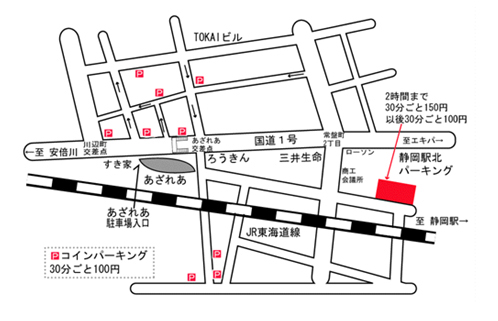 日時：201９年３月２日（土）　　　1４:００～1７:０0（受付1３:３０～）場所：静岡県男女共同参画センター「あざれあ」第2会議室静岡市駿河区馬渕1丁目17-1内容：1）熱工学と熱機器に関する紹介　　　　　　　　　　　14:00～15:00（6０分）　(株)東芝キャリア　内藤克巳（技術士　機械部門）２）マリンパーク御前崎飛砂モニタリング（静岡県交通基盤部優良業務表彰）  15:00～16:00(60分)賛助会員；(株)建設コンサルタントセンター　地理情報部３）電気はおもしろい～電気をつくる・ためる・つかう～北海道地震でのブラックアウトを中心に電気事情の現代・未来の課題を掘り下げる　　　　16:00～17:00(60分)新生テクノス（株）　岡井政彦（技術士　電気・電子部門）参加費用：例　会；会員；1,000円　（未会員・会員外；1,500円　賛助会員；無料）　　　　　交流会；4,500円（場所未定）参加申込み：参加をご希望される方は、メールにて以下の内容を記入の上にて申し込み下さい。なお、申し込み締め切りは、平成３１年２月２５日とさせて頂きます。「氏名・技術部門・交流会の参加・不参加」をお知らせください。担当幹事：柴田達哉まで　　　　　　　Ｅ-mail：t.shiba730＠gmail.com　携帯電話：090-3957-4777　　以上